IDEMO IZRADITI DRVO U JESEN!ZADATAK: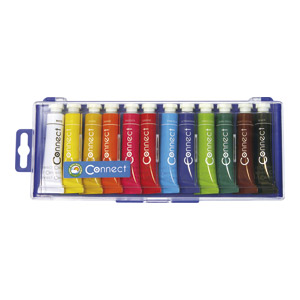 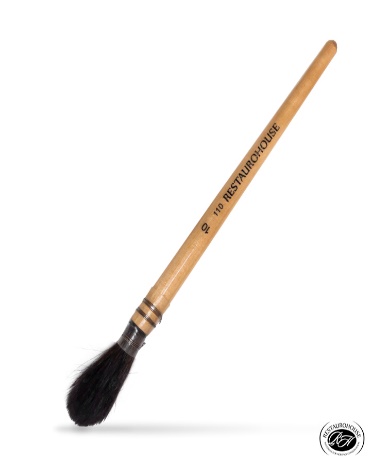 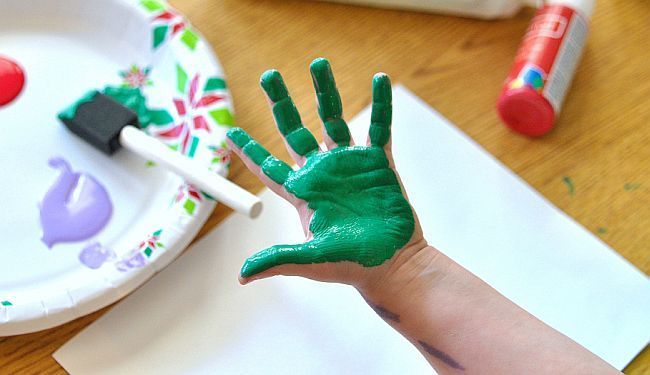      UZMI TEMPERE, I SLUŽEĆI SE KISTOM OBOJI DLAN U BILOKOJU BOJU JESENI                                  (NARANČASTA, ŽUTA, SMEĐA, CRVENA…)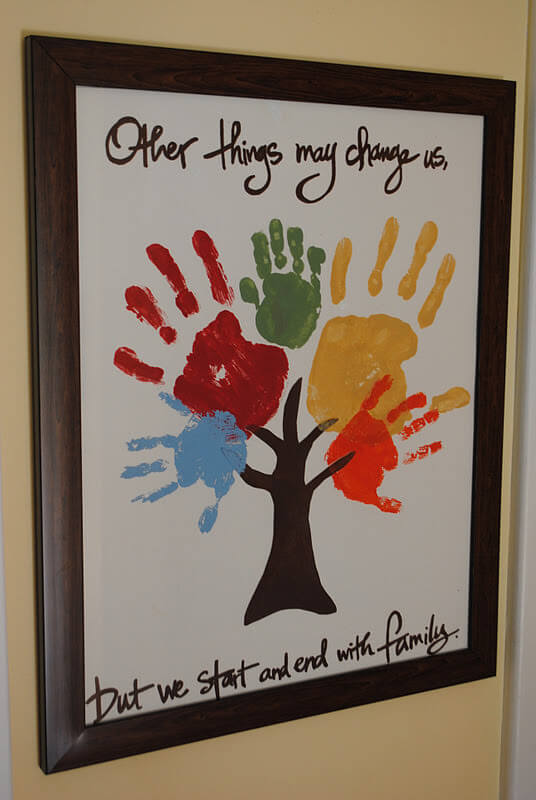 TE OTISKOM DLANA NA PAPIR S UCRTANIM STABLOM GOLIH GRANA (PRILOG DOLJE) IZRADI DIVNU JESENSKU KROŠNJU NALIK NA OVU!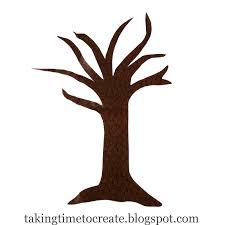 